PRESUPUESTO DE EGRESOS ASIGNADO A LA SECRETARÍA DE FINANZASEJERCICIO FISCAL 2012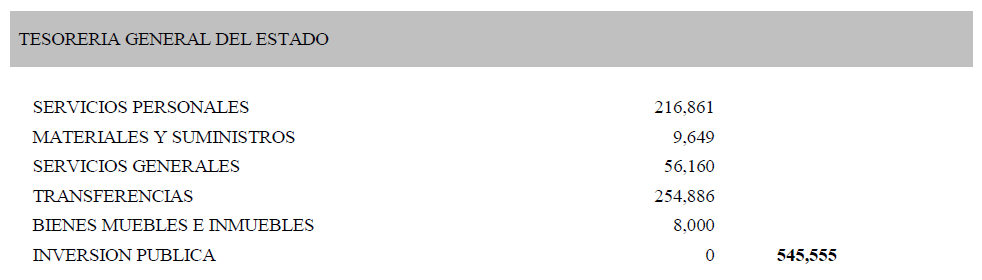 Fuente: Presupuesto de Egresos del Estado de Coahuila de Zaragoza para el Ejercicio Fiscal 2012Publicación en el Periódico Oficial del Estado en fecha 25 de noviembre de 2011Tomo CXVIII Número 94 pág. 64Fecha de última publicación en internet: 31/03/2024